　笠岡市では，平成28年度から，事業主のみなさまに，従業員の子育てや，地域における子育てを積極的に応援することを宣言していただく「笠岡市子育て応援企業」を募集中です。笠岡市子育て応援企業に認定されると・・・１　市のホームページ等で認定企業を紹介します。２　企業広告や名刺などに認定マークを利用することができます。３　「笠岡市子育て応援企業」の名称が使用できます。４　「笠岡市子育て応援企業」のエクセレント市長表彰の対象になります。※認定マーク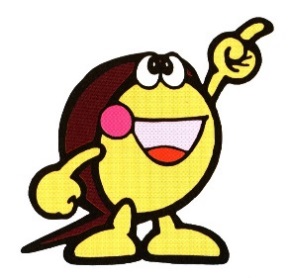 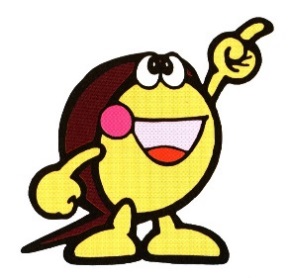 　〇応募対象常時雇用する労働者を有して事業活動を行う，市内に事業所（本店・支店・営業所等）がある事業主が対象です。　〇認定基準　（１）「育児休業，介護休業等育児又は家族介護を行う労働者の福祉に関する法律」で義務付けれらている制度等について実施していること。　（２）各種制度等を利用しやすい環境づくりに取組んでいること。　（３）その他の両立支援に係る制度があること。　（４）子どもや子育て応援に関する特徴的な取組んでいること。※申請書は市ホームページからダウンロード又は，子育て支援課窓口に用意しております。詳しくはお問い合わせください。【提出・問合せ先】　〒７１４－８６０１　笠岡市中央町１－１　笠岡市役所　子育て支援課ＴＥＬ：０８６５－６９－２１３２　　ＦＡＸ：０８６５－６９－２５６１E-mail：kosodateshien@city.kasaoka.okayama.jp